Allegato PMAR 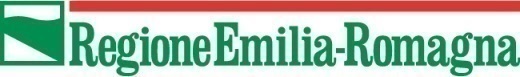 DICHIARAZIONE DELLA CONDIZIONE DEL NUCLEO FAMILIARE TERREMOTATO ASSEGNATARIO DI PREFABBRICATO MODULARE ABITATIVO RIMOVIBILE (PMAR)(Dichiarazione sostitutiva di certificazione e di atto di notorietà resa ai sensi degli artt. 38, 46,  47 e 48 del dPR  n. 445)AL SINDACO DEL COMUNE DI____________________________________________________________IL SOTTOSCRITTO  ____________________________________________________________________________(COGNOME E NOME)IN QUALITÀ DI ASSEGNATARIO DI PMAR AI SENSI DELL’ORDINANZA N. 85/2012 consapevole delle conseguenze penali per chi attesti il falso, previste agli artt. 75 e 76 del dPR n. 445/2000, sotto la propria responsabilitàDICHIARAINDIRIZZO DEL RICHIEDENTE A CUI INVIARE COMUNICAZIONI E’ IL SEGUENTE:INDIRIZZO E DATI CATASTALI DELL’IMMOBILE DANNEGGIATO IN CUI IL NUCLEO FAMILIARE SI IMPEGNA A RIENTRARE (come da MOD. PMAR 1 o 2) AL TERMINE DEI LAVORI DI RIPRISTINO, PENA LA DECADENZA DEL DIRITTO ALLA PERMANENZA NEL PMAR E L’ATTIVAZIONE DELLE PROCEDURE PER IL RILASCIO FORZATO:Comune __________________________________________ Provincia_________________________Via/Piazza_____________________________________________________N.______ Cap_________Foglio _________________	 Mappale_________________	    Subalterno_________________NELL’IMMOBILE, ALLA DATA DEL SISMA, ERA STABILITA LA:□	residenza anagrafica□	dimora abitualeORDINANZA DI SGOMBERO  Numero ____________  Data ____  / ____ / ____ per inagibilità temporanea  (Esito B) 		□per inagibilità parziale (Esito C)			□per inagibilità totale (Esito E) 			□     specificare se possibile  E0 □     E1 □     E2 □     E3 □per inagibilità per rischio esterno (Esito F) 	□unità abitative non danneggiate ma all’interno di UMI, di aggregati edilizi, oggetto di lavori di riparazione o di ripristino 			□unità abitativa ubicata in centro storico		□IL TITOLO CON CUI OCCUPAVA L’ABITAZIONE	□	proprietà 	□	locazione 	specificare se alloggio Acer: 	 SI □    		NO □(Specificare: contratto stipulato in data _________________registrato il____________________________ Presso l’ufficio dell’Agenzia delle Entrate _____________________________________________________n. di registrazione_____________  Canone di locazione mensile pagato €_________________________)	□	altro 		(Specificare: es. usufrutto, uso, comodato d’uso gratuito________________________________________)(specificare:  contratto stipulato in data_______________ registrato il____________________________ Presso l’ufficio dell’Agenzia delle Entrate ____________________________________n. di registrazione__________ IL CONTRATTO DI LOCAZIONE/COMODATO D’USO DELL’ABITAZIONE SGOMBERATA  È:  □   sciolto (risolto/rescisso)□   ancora in esecuzione □   sospeso E’ STATA SOTTOSCRITTA LA PROSECUZIONE DEL CONTRATTO IN BASE AL QUALE SI OCCUPAVA L’ABITAZIONE SGOMBERATA: □ 	  SI    (in data_____________)		□        NO VERRÀ SOTTOSCRITTA LA PROSECUZIONE DEL CONTRATTO IN BASE AL QUALE SI OCCUPAVA L’ABITAZIONE SGOMBERATA: □ 	  SI    		□        NOL’ABITAZIONE SGOMBERATA DI PROPRIETÀ È STATA VENDUTA PRIMA DEL RIPRISTINO DELL’AGIBILITÀ:        □ 	  SI    (in data_____________)		□   	 NO L’ABITAZIONE SGOMBERATA DI PROPRIETÀ È SOTTOPOSTA A PIGNORAMENTO IMMOBILIARE  □	   SI        	Specificare: data di notifica dell’atto di pignoramento  immobiliare_______________________________Numero di ruolo della procedura esecutiva NRGE________________del________________________Ufficio giudiziario avanti al quale è pendente la procedura esecutiva_____________________________□	   NO COMPOSIZIONE DEL NUCLEO FAMILIARE ALLA DATA DEL SISMACOMPOSIZIONE ATTUALE DEL NUCLEO FAMILIARE DATA E MOTIVO PER CUI È VARIATA  NUCLEO FAMILIARE  ____/____/____ __________________________________________________________________/____/____ ______________________________________________________________In caso di diversa sistemazione alloggiativa di uno o più componenti del nucleo familiare, indicare il nominativo e l’indirizzo attuale.Nominativo________________________________________________________________________Comune __________________________________________ Provincia_________________________Via/Piazza ____________________________________________________n.______ Cap_________Nominativo________________________________________________________________________Comune __________________________________________ Provincia_________________________Via/Piazza ____________________________________________________n.______ Cap_________UBICAZIONE PMAR: Comune __________________________________________ Provincia_________________________Via/Piazza ____________________________________________________  Lotto n.__________DI TROVARSI IN UNA DELLE SEGUENTI CONDIZIONI: nucleo familiare proprietario/usufruttuario di abitazione danneggiata dal sisma 2012 che ha ottenuto il contributo e ha avviato i lavori di ripristino e che può stimarne i tempi di rientro nell’abitazione ripristinata;DATA STIMATA DI RIENTRO ______________________________________________________NUMERO PRATICA MUDE ________________________________________________________nucleo familiare proprietario/usufruttuario di abitazione danneggiata dal sisma 2012 che sta effettuando autonomamente i lavori di ripristino e che può stimarne i tempi di rientro nell’abitazione ripristinata;	DATA STIMATA DI RIENTRO ______________________________________________________nucleo familiare proprietario/usufruttuario di abitazione danneggiata che ha presentato la domanda di contributo tramite la piattaforma MUDE ma non ha avviato i lavori di ripristino;NUMERO PRATICA MUDE ________________________________________________________nucleo familiare proprietario/usufruttuario di abitazione danneggiata che ha inviato e confermato al Comune la dichiarazione di impegno a presentare domanda di contributo (cd. “istanza di prenotazione”) tramite la piattaforma MUDE e non ha ancora avviato i lavori di ripristino; NUMERO ISTANZA PRENOTAZIONE _______________________________________________DATA DI CONFERMA DELLA PRENOTAZIONE _____________________________nucleo familiare proprietario/usufruttuario di abitazione danneggiata, che non intende richiedere il contributo e quindi non ha presentato alcuna domanda o dichiarazione di impegno e non ha avviato i lavori;MOTIVO DEL MANCATO RIPRISTINO _______________________________________________nucleo familiare proprietario/usufruttuario di abitazione danneggiata dal sisma ripristinata e già tornata agibile dal_____________________;nucleo familiare che era in affitto/comodato e con il quale il proprietario si è impegnato a riattivare il contratto di locazione una volta ultimati i lavori di ripristino, attualmente in corso; DATA STIMATA DI RIENTRO ______________________________________________________Allega dichiarazione del proprietario di impegno a riattivare il contratto (MOD. PMAR. 3)nucleo familiare che era in affitto/comodato e con il quale il proprietario si è impegnato a riattivare il contratto di locazione una volta ultimati i lavori di ripristino relativamente ad una abitazione per la quale è stata presentata domanda di contributo tramite la piattaforma MUDE ma i lavori non sono ancora stati avviati;Allega dichiarazione del proprietario di impegno a riattivare il contratto (MOD. PMAR. 3)nucleo familiare che era in affitto/comodato e con il quale il proprietario si è impegnato a riattivare il contratto di locazione una volta ultimati i lavori di ripristino relativamente ad una abitazione per la quale è stata presentata e confermata la dichiarazione di impegno a presentare domanda di contributo (cd. “istanza di prenotazione”) tramite la piattaforma MUDE; Allega dichiarazione del proprietario di impegno a riattivare il contratto (MOD. PMAR. 3)nucleo familiare che era in affitto/comodato in una abitazione danneggiata dal sisma che il proprietario non intende ripristinare;Allega dichiarazione del proprietario che non intende effettuare i lavori (MOD. PMAR 3)nucleo familiare che era in affitto/comodato e che, a prescindere dal ripristino o riparazione, non intende rientrare nell’abitazione occupata alla data del sisma;nucleo familiare che era in affitto/comodato in una abitazione danneggiata dal sisma e il cui proprietario non intende riattivare il contratto di locazione;  Allega dichiarazione del proprietario che non intende riattivare il contratto (MOD. PMAR 3)nucleo familiare affittuario/comodatario di abitazione danneggiata dal sisma ripristinata e agibile il cui proprietario è disponibile a riattivare il contratto di locazione;Allega dichiarazione del proprietario di impegno a riattivare il contratto (MOD. PMAR. 3)lavoratore con contratto di lavoro a servizio intero per le necessità ed il funzionamento della vita familiare (es. puericultrice, infermiere generico, chef, autista personale, giardiniere, custode, colf, badante, domestico e categorie assimilabili) che alla data del sisma abitava col datore di lavoro nel medesimo alloggio sgomberato e che presta ancora la propria opera;Allega contratto di lavoro lavoratore con contratto di lavoro a servizio intero per le necessità ed il funzionamento della vita familiare (es. puericultrice, infermiere generico, chef, autista personale, giardiniere, custode, colf, badante, domestico e categorie assimilabili) che alla data del sisma abitava col datore di lavoro nel medesimo alloggio sgomberato e che non presta più la propria opera;nucleo familiare che occupava alloggio ERP per il quale è possibile stimare i tempi di rientro nel medesimo alloggio o in altro alloggio pubblico;DATA STIMATA DI RIENTRO ______________________________________________________IN CASO DI NUCLEO FAMILIARE PROPRIETARIO/USUFRUTTUARIO: È STATA PRESENTATA L’ISTANZA DI PRENOTAZIONE ATTRAVERSO LA PIATTAFORMA MUDE (ai sensi dell’art. 3 dell’ordinanza n. 131/2013):SI 	□ (data di presentazione__________________ data di conferma__________________)	NO 	□È STATA PRESENTATA DOMANDA DI CONTRIBUTO PER GLI INTERVENTI DI RIPARAZIONE, RIPRISTINO CON MIGLIORAMENTO/ADEGUAMENTO SISMICO O RICOSTRUZIONE (ai sensi delle ordinanze commissariali n. 29/2012, n. 51/2012 n. 86/2012 e smi):		SI	□ (data di presentazione__________________ n. pratica ________________________________)			NO 	□ motivi ______________________________________________________________È STATA PRESENTATA L’ISTANZA DI PRENOTAZIONE ATTRAVERSO LA PIATTAFORMA SFINGE (ai sensi dell’art. 4 dell’ordinanza n. 131/2013):SI 	□ (data di presentazione__________________ data di conferma__________________)	NO 	□È STATA PRESENTATA DOMANDA DI CONTRIBUTO PER GLI INTERVENTI DI RIPARAZIONE, RIPRISTINO, DEMOLIZIONE E RICOSTRUZIONE (ai sensi dell’ordinanza n. 57/2012 e smi):		SI	□ (data di presentazione__________________ n. pratica_____________________________)			NO 	□ Indicare la motivazione del ritardo _______________________________________________NESSUN CONTRIBUTO PUBBLICO RICHIESTO		 I LAVORI DI RIPRISTINO DELL’ABITAZIONE SGOMBERATA		sono stati avviati				□  (data inizio lavori ____________________________)						      (data stimata fine lavori _______________________)sono ancora da avviare				□  (data presunta inizio lavori _____________________)						     (data stimata fine lavori _______________________)sono terminati					□  (data fine lavori ______________________________)	data stimata di fine lavori ______/_______/_______NON SARÀ RIPRISTINATA L’AGIBILITÀ NELL’ABITAZIONE SGOMBERATA  		□Data _____________   		Firma del dichiarante________________________________________MOD. PMAR 1DICHIARAZIONE DI IMPEGNO DEL PROPRIETARIO/USUFRUTTUARIO A RIENTRARE NELL’ABITAZIONE RIPRISTINATAin qualità diproprietario che occupava l’abitazione danneggiata alla data del sisma usufruttuario che occupava l’abitazione danneggiata alla data del sismaproprietario di un’abitazione sfitta alla data del sisma che intende adibire a propria abitazione principale al termine dell’esecuzione dei lavori di ripristinosituata nel Comune di ______________________ in via_______________________________________e destinatario di ordinanza sindacale di sgombero n._______________ del _______________________o di ordinanza di inagibilità n._______________ del _______________________ Comune __________________________________________ Provincia_________________________Via/Piazza_____________________________________________________N.______ Cap_________ Foglio _________________	 Mappale_________________	    Subalterno_________________consapevole delle sanzioni penali previste dall’art. 76 del dPR n. 445/2000, nel caso di dichiarazioni mendaci, falsità negli atti, uso o esibizione di atti falsi o contenenti dati non più rispondenti a verità, SI IMPEGNAa rientrare nell’abitazione entro 30 giorni dalla data di fine lavori di ripristino della relativa agibilità;a documentare l’avvenuto rientro in tale abitazione entro sei mesi dalla data di fine lavori, richiedendo al Comune il trasferimento nella stessa della residenza anagrafica e presentando i relativi contratti per la fornitura di acqua, energia elettrica e gas, unitamente alla documentazione dei rispettivi consumi relativi a un periodo non inferiore a tre mesi;e dichiara di essere a conoscenza delle sanzioni previste in caso di non ottemperanza agli obblighi sanciti dalle ordinanze commissariali. ___________________________  				 In fede _____________________________	(Luogo e data)								(firma del Dichiarante)Allega copia del documento valido di identitàIN CASO DI NUCLEO FAMILIARE AFFITTUARIO/COMODATARIO MOD. PMAR 2DICHIARAZIONE DI IMPEGNO DELL’AFFITTUARIO/COMODATARIO A RIENTRARE NELL’ABITAZIONE RIPRISTINATAin qualità diaffittuario che occupava l’abitazione danneggiata alla data del sismacomodatario che occupava l’abitazione danneggiata alla data del sismasituata nel Comune di ______________________ in via_______________________________________e destinatario di ordinanza sindacale di sgombero n._______________ del _______________________consapevole delle sanzioni penali previste dall’art. 76 del dPR n. 445/2000, nel caso di dichiarazioni mendaci, falsità negli atti, uso o esibizione di atti falsi o contenenti dati non più rispondenti a verità, SI IMPEGNAa rientrare nell’abitazione entro 30 giorni dalla data di fine lavori di ripristino della relativa agibilità;a documentare l’avvenuto rientro in tale abitazione entro sei mesi dalla data di fine lavori, richiedendo al Comune il trasferimento nella stessa della residenza anagrafica e presentando i relativi contratti per la fornitura di acqua, energia elettrica e gas, unitamente alla documentazione dei rispettivi consumi relativi a un periodo non inferiore a tre mesi;e dichiara di essere a conoscenza delle sanzioni previste in caso di non ottemperanza agli obblighi sanciti dalle ordinanze commissariali. ___________________________  				 In fede _____________________________	(Luogo e data)								(firma del Dichiarante)Allega copia del documento valido di identitàMOD. PMAR 3da compilare e fare sottoscrivere al Proprietario/Usufruttuario dell’abitazione sgomberataIl/la Sottoscritto/a ___________________________________nato a_____________________ il__________ e residente nel Comune di ______________________________ Prov._____________ Cap_____________ in via ______________________________________________________________ n. _________________in qualità di proprietario dell’abitazione sgomberata con provvedimento della competente autorità, locata alla data del sisma del maggio 2012 al Sig./Sig.ra _________________________________DICHIARA- di aver presentato l’istanza di prenotazione attraverso la piattaforma “MUDE” (ai sensi dell’art.3 dell’ordinanza n. 131/2013)		SI 	□	(data di presentazione__________________)		NO 	□oppure: - di aver presentato o che presenterà domanda di contributo per gli interventi di riparazione, ripristino con miglioramento/adeguamento sismico o ricostruzione (ai sensi delle ordinanze nn. 29, 51 e 86/2012 e smi)		SI 	□	(data di presentazione__________________ n. pratica  ______________________)		NO 	□	(motivi _______________________________________________________)I lavori di ripristino dell’abitazione sgomberata: 	- sono stati avviati					□ (data inizio lavori _____________________________)								    (data stimata fine lavori ________________________)	- sono ancora da avviare 				□ (data presunta inizio lavori  _____________________)								    (data stimata fine lavori ________________________)	- sono terminati					□ (data fine lavori ______________________________)□ Il sottoscritto NON intende realizzare i lavori di ripristino						□ Il sottoscritto NON intende stipulare il contratto di locazione/comodato d’uso con il medesimo     locatario/comodatario, consapevole che ciò comporta la decadenza dal diritto al contributo     e la sua restituzione (ai sensi dell’art. 6, comma 3, delle ordinanze nn. 29, 51 e 86/2012 e smi)    motivi____________________________________________________________________________DICHIARA ALTRESÌ CHEentro 30 giorni dalla data di fine lavori l’abitazione sarà rimessa nella disponibilità del medesimo locatario/comodatario Sig./Sig.ra____________________________________________________________Luogo e data __________________________________Firma del proprietario dichiarante ________________________________________Allega copia del documento valido di identitàSpazio riservato al Comune ________________________________________________________________________________________________________________________________________________________________________________________________________________________________________________________________________________________________________________________________________________________________________________________________________________________________________________________________________________________________________________________________________________________________________________________________________________________________________________________________________________________________________________________________________________________________________________________________________________________________________________________________________________________________________________________________________________________________________________________________________________________________________________________________________________________________________________________________________________________________________________________________________________________________________________________________________________________________________________________________________________________________________________________________________________________________________________________________________________________________________________________________________________________________________________________________________________________________________________________________________________________________________________________________________________________________________________________________________________________________________________________________________________________________________________________________________________________________________________________________________________________________________________________________________________________________________________________________________________________________________________________________________________________________________________________________________________________________________________________________________________________________________________________________________________________________________________________________________________________________________________________________________________________________________________________________________________________________________________________________________________________________________________________________________________________________________________________________________________________________________________________________________________________________________________________________________________________________________________________________LEGGERE CON ATTENZIONE:L’assegnatario del PMAR è tenuto a prendere conoscenza dell’ordinanza del Commissario delegato che disciplina i criteri, le procedure e i termini per la prosecuzione della permanenza nei PMAR. La permanenza nel PMAR è concessa solo fino a 30 giorni dalla data di fine lavori e previo accertamento dei requisiti per la permanenza sanciti dalla suddetta ordinanza. La presente dichiarazione costituisce dichiarazione sostitutiva di certificato e di atto notorio (artt.  46 e 47 del dPR n. 445/2000). Ai sensi dell’art 75 del dPR n. 445/2000, chiunque rilasci dichiarazioni mendaci, formi atti falsi o ne faccia uso è punito ai sensi del codice penale e delle leggi speciali in materia. L’esibizione di un atto contenente dati non più rispondenti a verità equivale ad uso di atto falso. Ai sensi dell’art. 71 del dPR n. 445/2000 il Comune è tenuto ad effettuare idonei controlli anche a campione ed in tutti i casi in cui sorgano fondati dubbi sulla veridicità delle dichiarazioni sostitutive di cui ai richiamati artt. 46 e 47 del dPR n. 445/2000.Qualora dal controllo emerga la non veridicità della dichiarazione, il dichiarante decade dai benefici conseguenti al relativo provvedimento (art 75 dPR n. 445/2000).INFORMATIVA ai soggetti privati per il trattamento dei dati personali1. PremessaAi sensi dell’art. 13 del D.Lgs. n. 196/2003 - “Codice in materia di protezione dei dati personali” (di seguito denominato “Codice”), la Regione Emilia-Romagna, Titolare del trattamento, è tenuta a fornirle, per quanto di sua competenza, informazioni in merito all’utilizzo dei suoi dati personali.Il trattamento dei suoi dati per lo svolgimento di funzioni istituzionali da parte dell’Agenzia regionale di protezione civile, in quanto soggetto pubblico non economico, non necessita del suo consenso.2. Fonte dei dati personaliLa raccolta dei suoi dati personali viene effettuata registrando i dati da lei stesso forniti in qualità di interessato nella domanda di contributo presentata al Comune di residenza/dimora abituale in relazione agli eventi sismici verificatisi il 20 maggio 2012 e il 29 maggio 2012:al momento della comunicazione da parte del Comune alla Regione Emilia-Romagna della richiesta di finanziamento per la relativa copertura finanziaria.3. Finalità del trattamentoI dati personali sono trattati:Per l’erogazione del finanziamento al Comune a copertura, ove spettante, del contributo da Lei richiesto.4. Modalità di trattamento dei datiIn relazione alle finalità descritte, il trattamento dei dati personali avviene mediante strumenti manuali, informatici e telematici con logiche strettamente correlate alle finalità sopra evidenziate e, comunque, in modo da garantire la sicurezza e la riservatezza dei dati stessi. Adempiute le finalità prefissate, i dati verranno cancellati o trasformati in forma anonima.5. Facoltatività del conferimento dei datiIl conferimento dei dati è facoltativo, ma in mancanza non sarà possibile procedere all’assegnazione del finanziamento al Comune a copertura del contributo da Lei richiesto.6. Categorie di soggetti ai quali i dati possono essere comunicati o che possono venirne a conoscenza in qualità di Responsabili o IncaricatiI suoi dati personali potranno essere conosciuti esclusivamente dagli operatori della Regione Emilia Romagna, individuati quali incaricati del trattamento e da altri soggetti previamente individuati quali Responsabili esterni.  I dati personali possono essere conosciuti da funzionari dello Stato per eventuali controlli ai sensi del D.P.R. 30 gennaio 1993, n. 51 (Regolamento concernente la disciplina delle ispezioni sugli interventi di emergenza). 7. Diritti dell'interessatoLa informiamo, infine, che la normativa in materia di protezione dei dati personali conferisce agli interessati la possibilità di esercitare specifici diritti, in base a quanto indicato all’art. 7 del “Codice” che qui si riporta:1.	L’interessato ha diritto di ottenere la conferma dell’esistenza o meno di dati personali che lo riguardano, anche se non ancora registrati,  e la loro comunicazione in forma intelligibile.2.	L’interessato ha diritto di ottenere l’indicazione:dell’origine dei dati personali;delle finalità e modalità del trattamento;della logica applicata in caso di trattamento effettuato con l’ausilio di strumenti elettronici;degli estremi identificativi del titolare, dei responsabili e del rappresentante designato ai sensi dell’art. 5, comma 2;dei soggetti o delle categorie di soggetti ai quali i dati personali possono essere comunicati o che possono venirne a conoscenza in qualità di rappresentante designato nel territorio dello Stato, di responsabili o incaricati.3.    L’interessato ha diritto di ottenere:l’aggiornamento, la rettificazione ovvero, quando vi ha interesse, l’integrazione dei dati;la cancellazione, la trasformazione in forma anonima o il blocco dei dati trattati in violazione di legge, compresi quelli di cui non è necessaria la  conservazione in relazione agli scopi per i quali i dati sono stati raccolti o successivamente trattati;l’attestazione che le operazioni di cui alle lettere a) e b) sono state portate a conoscenza, anche per quanto riguarda il loro contenuto, di coloro ai quali i dati sono stati comunicati o diffusi, eccettuato il caso in cui tale adempimento si rivela impossibile o comporta un impiego di mezzi manifestamente sproporzionato rispetto al diritto tutelato.4.	L’interessato ha diritto di opporsi, in tutto o in parte:per motivi legittimi al trattamento dei dati personali che lo riguardano, ancorché pertinenti allo scopo della raccolta;al trattamento di dati personali che lo riguardano a fini di invio di materiale pubblicitario o di vendita diretta o per il compimento di ricerche di mercato o di comunicazione commerciale.8. Titolare e Responsabile del trattamentoIl Titolare del trattamento dei dati personali di cui alla presente Informativa è il Presidente della Regione Emilia Romagna - Commissario delegato, con sede in Bologna, Viale Aldo Moro 52, 40127. Le richieste, di cui al precedente paragrafo, devono essere inoltrate alla Regione Emilia-Romagna, Viale Aldo Moro 52, 40127 Bologna.Le richieste di cui all’art. 7 del “Codice”, commi 1 e 2, possono essere formulate anche oralmente.9. Titolari del trattamento diversi dall’Agenzia regionale di protezione civileIl Comune abilitato a ricevere la domanda, in qualità di  autonomo titolare del trattamento, deve fornire una specifica informativa sul trattamento dei dati personali per gli ambiti di propria competenzaDATI PERSONALI COMUNE DI NASCITA                                                                        DATA DI NASCITA  _ _ / _ _ / _ _ _ _NAZIONALITA’COMUNE  DI RESIDENZA                                                                                                     PROV.VIA/PIAZZA                                                                                                                   N.CODICE FISCALE                                                                                                     TELVIA/PIAZZA                                                                                                                   N.COMUNE                                                                                                      PROVINCIACognomeNomeData di nascitaCodice FiscaleEtàEtàDisabile con invalidità non < 67%CognomeNomeData di nascitaCodice Fiscale< 14 anni> 65 anni Disabile con invalidità non < 67%1234567CognomeNomeData di nascitaCodice FiscaleEtàEtàDisabile con invalidità non < 67%CognomeNomeData di nascitaCodice Fiscale< 14 anni> 65 anni Disabile con invalidità non < 67%1234567Il/la Sottoscritto/a ________________________________Il/la Sottoscritto/a ________________________________Il/la Sottoscritto/a ________________________________nato/a a _____________________________nato/a a _____________________________nato/a a _____________________________Prov. ________Paese _______________________Nazionalità_____________Nazionalità_____________Nazionalità_____________il _______________residente nel Comune di________________________________________________residente nel Comune di________________________________________________residente nel Comune di________________________________________________residente nel Comune di________________________________________________residente nel Comune di________________________________________________Provincia _________Via ______________________________________________________Via ______________________________________________________Via ______________________________________________________Via ______________________________________________________n. _______CAP _____________Il/la Sottoscritto/a ________________________________Il/la Sottoscritto/a ________________________________Il/la Sottoscritto/a ________________________________nato/a a _____________________________nato/a a _____________________________nato/a a _____________________________Prov. ________Paese _______________________Nazionalità_____________Nazionalità_____________Nazionalità_____________il _______________residente nel Comune di________________________________________________residente nel Comune di________________________________________________residente nel Comune di________________________________________________residente nel Comune di________________________________________________residente nel Comune di________________________________________________Provincia _________Via ______________________________________________________Via ______________________________________________________Via ______________________________________________________Via ______________________________________________________n. _______CAP _____________